اللجنة المعنية بمعايير الويبوالدورة الرابعة المجتمعة مجدداجنيف، من 21 إلى 24 مارس 2016تقرير مرحلي عن المهمة رقم 44 من فرقة العمل المعنية بقوائم التسلسلوثيقة من إعداد الأمانةوافقت اللجنة المعنية بمعايير الويبو، في دورتها الأولى التي عقدت في أكتوبر 2010، على استحداث المهمة رقم 44 لإعداد توصية بشأن عرض قوائم تسلسل النوويدات والحوامض الأمينية باستخدام لغة الترميز الموسعة (XML) لاعتمادها معيارا للويبو. وقررت اللجنة أيضا إنشاء فرقة عمل لتتولى تلك المهمة (فرقة العمل المعنية بقوائم التسلسل). وعُيّن المكتب الأوروبي للبراءات مشرفا على فرقة العمل. (انظر الفقرات 27 إلى 30 من الوثيقة CWS/1/10، والمهمة رقم 44 في الوثيقة CWS/3/12).وأعد المكتب الأوروبي للبراءات، بصفته المشرف على فرقة العمل المعنية بقوائم التسلسل، تقريرا مرحليا بشأن العمل الذي أنجزته الفرقة إلى جانب خريطة طريق ويرد نصه في مرفق هذه الوثيقة لتنظر فيه اللجنة. وفي وقت كتابة هذه الوثيقة، تعتزم فرقة العمل المعنية بقوائم التسلسل مواصلة الجولة الثامنة من المناقشات بغرض استكمال التقييم التقني لعملية الانتقال من المعيار ST.25 إلى المعيار ST.26، بما في ذلك استكمال وثيقة التوجيه.وإذا اعتمدت اللجنة معيار الويبو الجديد ST.26، تعيّن تغيير الوصف الحالي للمهمة رقم 44 لأداء العمل المتبقي الذي تجريه فرقة العمل المعنية بقوائم التسلسل. ويقترح المكتب الدولي الصياغة الجديدة للمهمة رقم 44 كما يلي "المهمة 44: إعداد توصيات للعملية الانتقالية من المعيار ST.25 إلى المعيار ST.26؛ واقتراح مراجعة معيار الويبو ST.26، عند الحاجة". ويقترح المكتب الدولي أيضا أن تتولى فرقة العمل المعنية بقوائم التسلسل أيضا المهمة رقم 44 المعدَّلة.إن اللجنة مدعوة إلى ما يلي:(أ)	أن تحيط علما بالتقرير المرحلي بشأن عمل فرقة العمل المعنية بقوائم التسلسل، الوارد في مرفق هذه الوثيقة؛(ب)	وأن تنظر في تعديل المهمة رقم 44 وإسناد المهمة رقم 44 المعدَّلة إلى فرقة العمل المعنية بقوائم التسلسل، وتوافق على ذلك، كما هو مقترح في الفقرة 3 أعلاه.[يلي ذلك المرفق]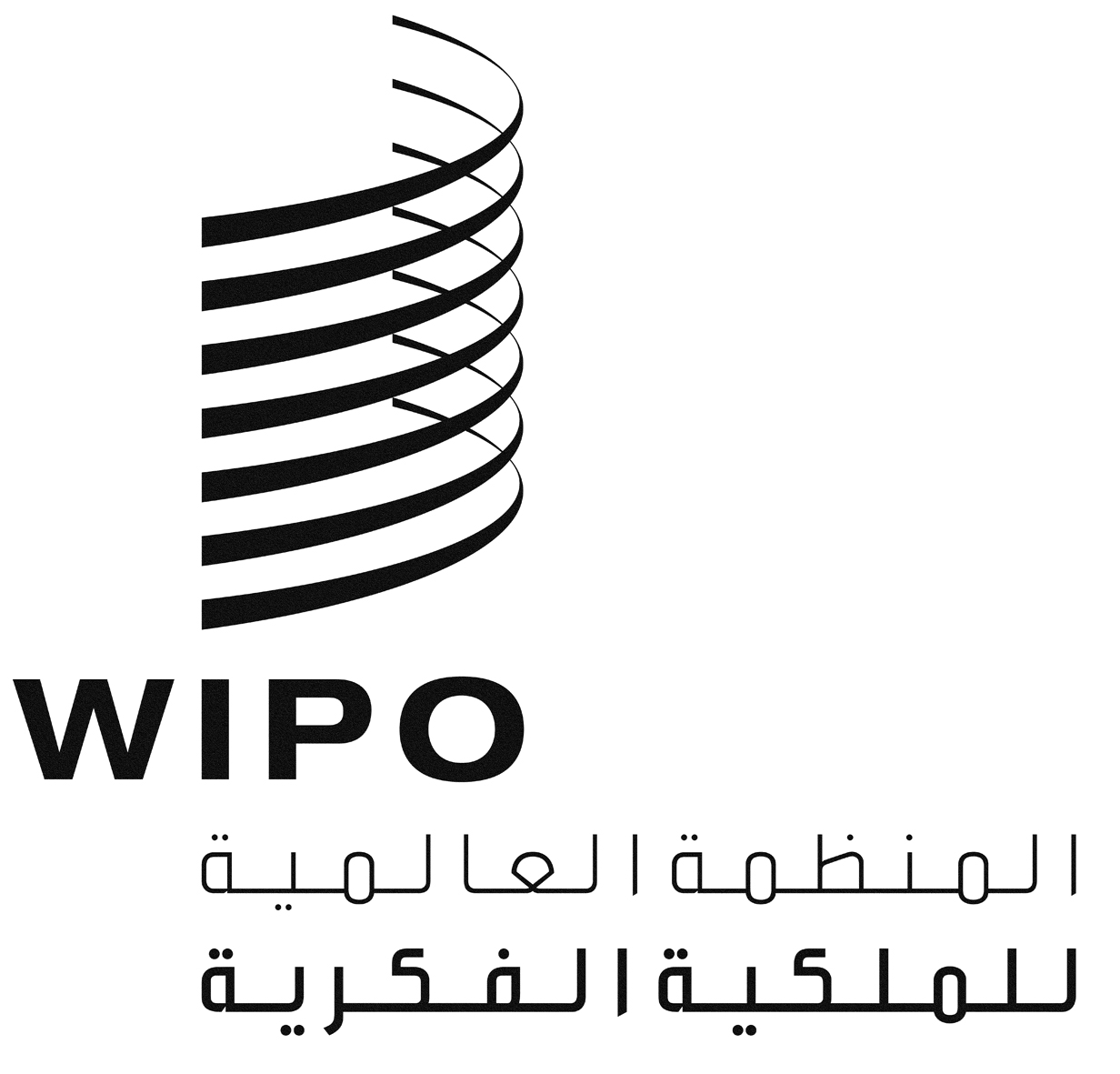 ACWS/4BIS/8CWS/4BIS/8CWS/4BIS/8الأصل: بالإنكليزيةالأصل: بالإنكليزيةالأصل: بالإنكليزيةالتاريخ: 23 فبراير 2016التاريخ: 23 فبراير 2016التاريخ: 23 فبراير 2016